INFORME SOBRE EL EFECTO INVERNADERO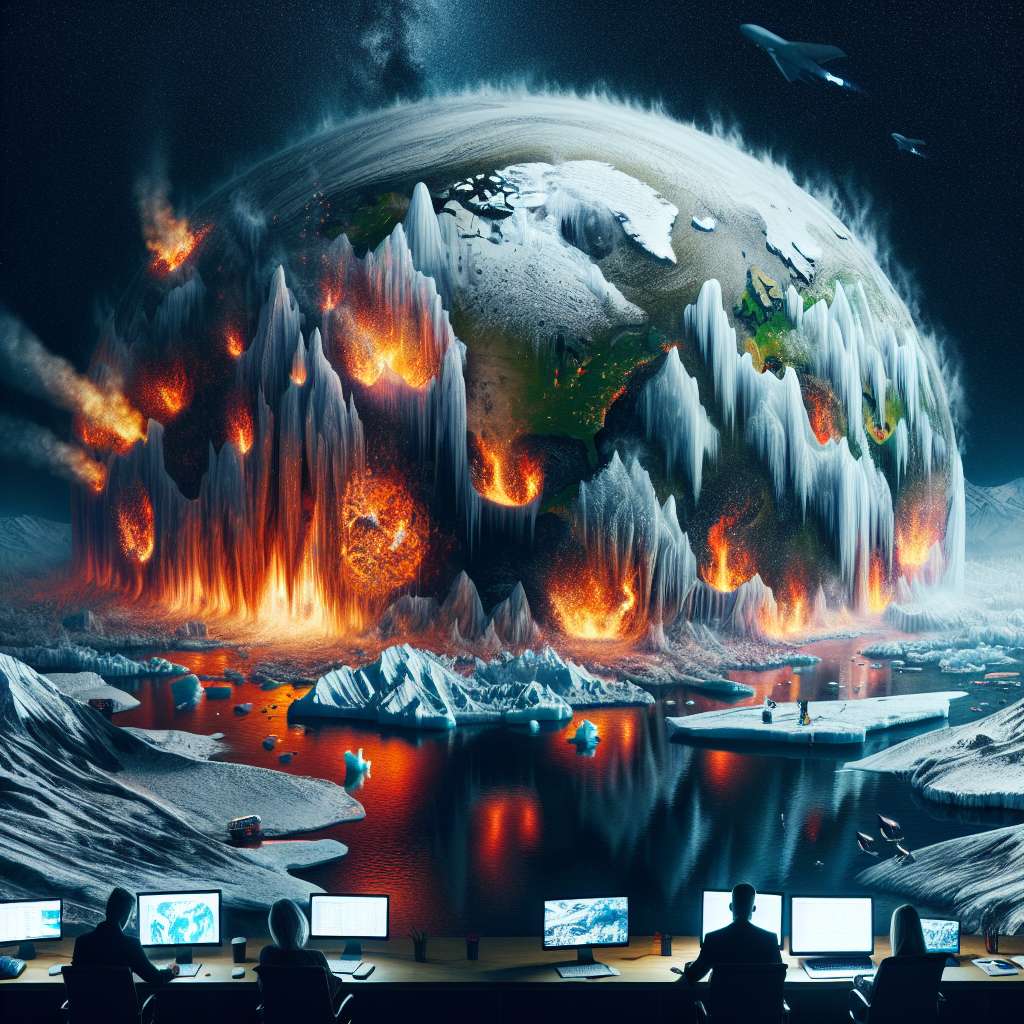 INTRODUCCIÓN:

El efecto invernadero es un fenómeno natural que mantiene la temperatura en la Tierra en niveles adecuados para la vida. Sin embargo, en las últimas décadas, la actividad humana ha intensificado este efecto, lo que está generando graves consecuencias para nuestro planeta.

DESARROLLO:

1. ¿Qué es el efecto invernadero?
El efecto invernadero es el proceso por el cual determinados gases en la atmósfera retienen el calor proveniente del sol, generando un aumento en la temperatura de la Tierra. Estos gases, conocidos como gases de efecto invernadero (GEI), incluyen el dióxido de carbono (CO2), el metano (CH4) y el óxido nitroso (N2O).

2. Causas del aumento de los gases de efecto invernadero
La quema de combustibles fósiles, la deforestación y la producción de alimentos son las principales causas del aumento de los GEI en la atmósfera. La quema de combustibles fósiles, como el petróleo y el gas natural, libera grandes cantidades de dióxido de carbono. Por otro lado, la deforestación contribuye al aumento de los niveles de CO2, ya que los árboles absorben este gas durante su crecimiento. Finalmente, la producción de alimentos, especialmente el ganado, emite grandes cantidades de metano.

3. Consecuencias del efecto invernadero
El aumento de la temperatura global tiene numerosas consecuencias negativas para el medio ambiente y la vida en la Tierra. Entre ellas destacan el derretimiento de los glaciares y los casquetes polares, el aumento del nivel del mar, la acidificación de los océanos, la alteración de los patrones climáticos y el incremento de eventos extremos como sequías, inundaciones y tormentas más intensas.

4. Soluciones para reducir el efecto invernadero
Para combatir el efecto invernadero, es fundamental reducir la emisión de gases de efecto invernadero y promover energías renovables. Algunas medidas concretas son la disminución del consumo de energía, el fomento del transporte sostenible, la utilización de energías limpias como la solar y la eólica, y la implementación de prácticas agrícolas sostenibles.

CONCLUSION:

En conclusión, el efecto invernadero es un fenómeno natural necesario para mantener las condiciones adecuadas de temperatura en la Tierra. Sin embargo, la actividad humana ha intensificado este efecto, generando graves consecuencias para nuestro planeta. Es de vital importancia tomar medidas urgentes y concretas para reducir las emisiones de GEI y así mitigar los efectos del cambio climático.

BIBLIOGRAFÍA:

- IPCC. (2014). Climate Change 2014: Synthesis Report. IPCC.
- United Nations. (2015). Paris Agreement. United Nations Framework Convention on Climate Change.
- NASA. (s.f.). Climate Change: Vital Signs of the Planet. Recuperado de: https://climate.nasa.gov/
- UNEP. (2017). The Emissions Gap Report 2017. United Nations Environment Programme.